    指導單位：教育部體育署     主辦單位：中華民國水中運動協會     承辦單位：花蓮縣水中運動協會    訓練時間：111年9月1日(四)至111年9月17日(六)    訓練地點：國風國中游泳池(花蓮縣花蓮市國風里林政街7號)一、報名資格：1.依據教育部體育署與救生員訓練機構約定事項規定，參訓者願依教育部體育署救生員訓練機構約定事項規定接受訓練，立有切結書，得參加本次救生員訓練。2.結訓取得訓練證明，如欲報名救生員檢定須注意下列事項，依據教育部體育署救生員資格檢定辦法第五條規定，應檢人曾犯下列罪名之一且經法院判決確定者，不得參加教育部體育署救生員之檢定：1.犯傷害罪章。但其屬過失犯，不包括之。2.犯中華民國刑法第二百九十四條之遺棄罪。3.犯妨害性自主罪章、妨害風化罪章及妨害自由罪章之罪。4.犯毒品危害防制條例之罪。5.犯殺人罪。
二、重要日期三、報名日期即日起至8月20日，限額30名，以郵戳為憑，逾期不予受理。受理報名人數若不足25人，則取消本次訓練活動並全額退費(如跨行則扣除手續費或郵資)。　四、簡章公告報名簡章以網路方式公告，網址如下：中華民國水中運動協會：http://www.cmas.tw 五、報名手續（一）報名一律採通訊方式辦理，報名資料未齊全者，不予受理報名，亦不退件，郵件寄出三天後，可來電詢問報名編號或是否報名完成。（二）請以正楷詳細填寫簡章所附報名表等資料（附表一），浮貼本人最近三個月內二吋脫帽正面半身相片，照片背面請書寫姓名以免遺失；共一式二張、身分證正面與反面影本各一份，貼妥於報名表。（三）報名費可用臨櫃匯款、ATM轉帳方式，匯款帳號:023-01-11557-2兆豐國際商業銀行 銀行代號017和平潛水 張冠正，報名費合計為：新台幣伍仟伍佰元整。（四）報名所需各項資料表依下列順序整理並固定後，平放裝入信封後，以掛號方式郵寄至【970花蓮縣花蓮市和平路341號 張冠正收】，請將下列資料依順序裝袋，以迴紋針夾於左上方，順序如下：1.報名表2.健康諮詢表3.體檢表(醫療機構三個月內)4.服務契約書5.匯款收據或資料證明六、訓練日期、時間、地點、師資：教練團:七、訓練緊急應變計畫緊急應變計畫:1.游泳池訓練安全警戒方案：本次訓練經游泳池同意借用場地，該泳池已配置足額救生員，可隨時運用現場救生圈、救生桿鈎支援戒護任務，另本會本次授課及協助教練均具有救生員以上資格亦可支援戒護，安全無虞。      2.鄰近後送醫院規劃：慈濟醫院 TEL:(03)8561825分機:9 花蓮市中央路三段707號八、救生員結訓測驗九、收退費基準1.開課前5日，退還100%報名費。2.開課前3日，退還75%報名費。3.開課當日，不予退還。十、其他注意事項1.訓練期間請自行購票進入泳池參訓，報名費不包含BLS證照費。2.報名學員之各項資料表件如有偽造、變造、假冒、冒用或不實者，取消訓練資格，並應負法律責任。3.訓練期間如遇重大天然災害、災害管制發佈等或其他不可抗力因素，得由本會決定訓練停止或延期，並於網站公告。4.本訓練如有未盡事宜，另行公告、通知補充之。5.如有其他疑問請電中華民國水中運動協會花蓮分會0952-009770張冠正。 附表一 報名表教育部體育署救生員訓練機構報名表報名學員簽名：__________________    法定代理人簽名：__________________(年滿十八歲；未滿二十歲者)附表二 健康諮詢表健康諮詢表附表三 訓練契約書中華民國水中運動協會參加救生員訓練契約書　　本人自願參加「中華民國水中運動協會」救生員訓練，同意簽定本契約書，並遵守協會相關規定，其條款如下：第一條：本人身體健康狀況良好，體力甚佳，無任何疾病，訓練期間，若發生純屬自身健康、安全或意外事件，願自行負責（檢附報名前三個月內醫療機構證明文件）。第二條：受訓期間嚴守團隊紀律，服從教練指導，不無故缺席、遲到或早退。若遇臨時突發事故遲到、缺課，須於三日內與總教練協調時間完成補課手續。第三條：學員所繳交費用係訓練必要開支，受訓學員應於報名時完成繳納；訓練期間自行退訓者，不得申請退費；訓練日前退費依報名簡章上列之退費標準辦理。第四條：為維護訓練期間學員之人身安全保障，同意由承辦單位依教育部救生員資格檢定辦法第17條規定，統籌辦理公共意外責任保險；其保險範圍及最低保險金額如下：一、每一個人身體傷亡：新臺幣三百萬元。二、每一個事故身體傷亡：新臺幣一千五百萬元。三、每一個事故財物損失：新臺幣二百萬元。四、保險期間內總保險金額：新臺幣三千四百萬元。第五條：成績考核：操行（缺課超過訓練總時數十分之一者，不及格）、學科、術科（有三項未達標準者，視同不及格，不得補考），均以70分為及格標準。第六條：受訓學員留存建檔之個人資料，承辦單位及總會依法辦理，並遵守相關個資保密規定。 立契約人：甲     方：中華民國水中運動協會地     址：高雄市梓官區信義路68巷10號乙     方：身分證字號：住      址：（未滿二十歲應經法定代理人同意）法定代理人：身分證字號：住      址：中   華   民   國     年    月    日附表四 體格檢查證明(醫療機構三個月內證明文件)體格檢查項目附表五 繳費證明匯款繳費證明黏貼單附表六 新型冠狀病毒肺炎健康聲明表(報到時繳交)教育部體育署111年度救生員訓練「新型冠狀病毒肺炎(COVID-19)」健康聲明表本人            （請親簽），願配合中華民國水中運動協會，防範「新型冠狀病毒肺炎」在過去14天內是否曾在國外旅遊居住及自身健康管理進行調查，本調查表之個資部分依據個資法規定予以保障，不予外流。（一）姓名：（二）單位：（三）會議/活動名稱:（四）日期：111 年	 月	   日（五） 本人性別：□男	□女（六） 身分證字號：（七） 連絡電話：（八） 居住地址：（九） 有無身體不適症狀：1.□無發燒2.□發燒（≥37.5℃），請註明開始日期    年   月   日3.□其他（請註明），（十） 是否曾至警示疫區：1.□無出國2.□有出國 國家名稱：接觸史調查：1.是否曾接觸有發燒或呼吸道症狀人士□否	□是（續填以下欄位，可複選） 接觸場所為：□同住□同處工作□醫療院所□其他，請註明 	2.是否曾接觸嚴重特殊傳染性肺炎極可能或確定病例□否	□是（續填以下欄位，可複選）接觸場所為：□同住□同處工作□醫療院所□其他，請註明 	接觸起迄日期：   年   月   日至   年   月   日填寫日期：中華民國 111 年     月     日感謝您的配合，造成諸多不便請見諒，防疫期間請大家共同維護安全無虞的訓練環境，預祝所有人員平安健康。中華民國水中運動協會關心您111年教育部體育署救生員訓練簡章暨契約事項日期備註簡章公告即日網路公告報名8/20止限額30名，逾期不予受理報到9/118:00攜帶個人泳具至國風國中游泳池入訓測驗9/1自行報到結訓測驗9/17各單項、綜合測驗證書發放10/1可自取或郵寄日期星期日期星期時間科目課程內容授課教練地點備註9/1(四)9/1(四)1800~22001.基本救生(2H)2.救生概論(2H)1.基本救生2.救生概論張冠正
教練團游泳池9/2(五)9/2(五)1800~2200水域安全常識(4H)1.水上安全法律常識。2.水域安全常識。張冠正
教練團游泳池9/3(六)9/3(六)0800~1700救生游法(8H)1.抬頭捷泳2.抬頭蛙泳3.側泳4.基本仰泳5.基本潛泳張冠正
教練團游泳池9/4(日)9/4(日)0800~17001.基本救命術(8H)1.CPR2.AED3.復甦姿勢4.異物梗塞5.創傷處置張冠正
教練團游泳池攜帶長袖衣褲9/5(一)9/5(一)1800~2200起岸法(4H)1.單人起岸 2.扶拖法3.消防員式 4.馬蹬式5.直拉式張冠正
教練團游泳池9/6(二)1800~22001800~2200自救與求生(4H)1.漂浮    2.韻律呼吸3.踩水    4.抽筋處理5.浮具製作6.藉物待援7.求生游泳張冠正
教練團游泳池9/7(三)1800~22001800~22001.性別平等教育及法律常識(2H)2.入水法(2H)1.性別平等意識，性侵害或性騷擾因應與創傷。1.靜入式   2.跑跳式3.平跳式   4.跨步式5.打樁式張冠正
教練團游泳池9/8(四)1800~22001800~2200帶人法(2H)解脫法(2H)1.藉物帶人2.抓髮帶人 3.抓腕帶人4.仰式帶人 5.固定帶人6.乏泳帶人 7.雙救者帶人8.雙溺者拖帶張冠正
教練團游泳池9/8(四)1800~22001800~2200帶人法(2H)解脫法(2H)1.抓腕解脫2.正面抱頭解脫3.正面纏頸解脫4.背面纏頸解脫5.雙溺者解脫張冠正
教練團游泳池9/12(一)1800~22001800~2200防衛法(2H)接近法(2H)1.逆退法  2.單手推離 3.單腳壓離4.潛避5.防衛兼帶人張冠正教練團游泳池9/12(一)1800~22001800~2200防衛法(2H)接近法(2H)1.緊急停游   2.正面3.背面       4.側面5.水中       6.水底張冠正教練團游泳池9/13(二)1800~22001800~2200拋繩救援(器材救援 4H)1.拋擲方式2.收繩方式3.救援方式張冠正
教練團游泳池9/14(三)1800~22001800~2200頸椎傷害處理(器材救援4H)1.固定轉身法2.長背板搬運法張冠正
教練團游泳池9/15(四)1800~22001800~2200急救(學科2H)總複習(2H)1.心肺復甦術2.異物哽塞處理3.復甦姿勢4.綜合測驗總複習張冠正
教練團游泳池9/16(五)1800~22001800~2200急救(術科4H)1.心肺復甦術2.異物哽塞處理3.復甦姿勢張冠正教練團游泳池9/17(六)0800~12000800~1200測驗(4H)各單項、綜合測驗甄審委員游泳池姓名性別科目相關證照教練資格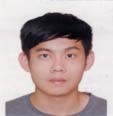 姓名：陳冠宇■男■學科■術科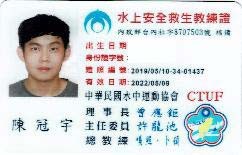 教練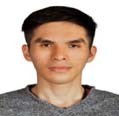 姓名：徐中元■男■學科■術科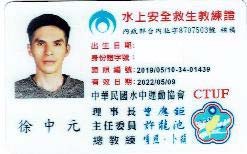 教練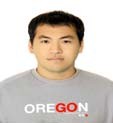 姓名：林家福■男■學科■術科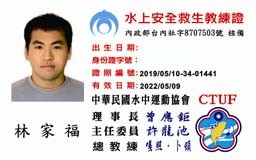 教練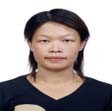 姓名：王婷媱■女■學科■術科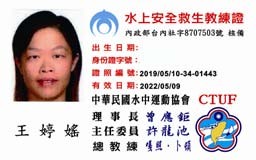 教練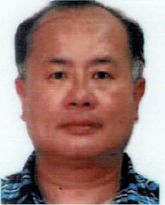 姓名：張冠正■男■學科■術科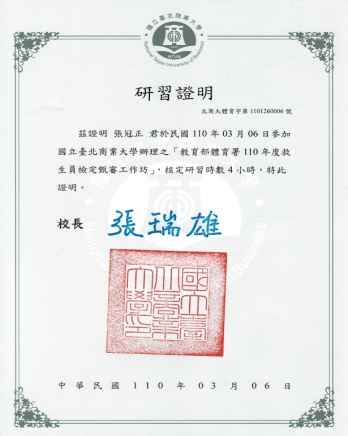 教練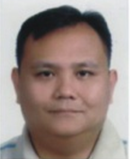 姓名:嘎照.卜頓■男■學科■術科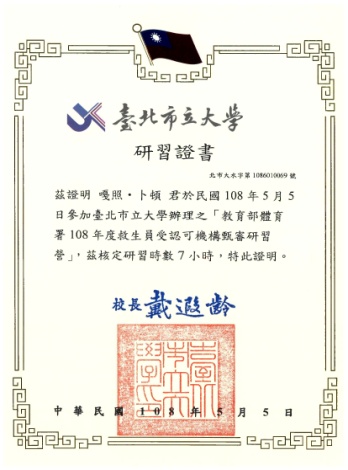 教練測驗科目測驗內容備考學科救生概論、水域安全常識結訓測驗各單項、綜合、急救測驗姓名：護照英文姓名：護照英文姓名：護照英文姓名：＊請浮貼一式二張本人三個月內兩吋脫帽半身相片，照片背後請寫上中文姓名，以免遺失出生年月日：     年     月    日出生年月日：     年     月    日出生年月日：     年     月    日出生年月日：     年     月    日＊請浮貼一式二張本人三個月內兩吋脫帽半身相片，照片背後請寫上中文姓名，以免遺失性別：□男  □女性別：□男  □女餐食：□葷  □素餐食：□葷  □素＊請浮貼一式二張本人三個月內兩吋脫帽半身相片，照片背後請寫上中文姓名，以免遺失身分證字號：身分證字號：學歷：學歷：＊請浮貼一式二張本人三個月內兩吋脫帽半身相片，照片背後請寫上中文姓名，以免遺失LINE ID:LINE ID:血型：血型：＊請浮貼一式二張本人三個月內兩吋脫帽半身相片，照片背後請寫上中文姓名，以免遺失E-MAIL:E-MAIL:E-MAIL:E-MAIL:＊請浮貼一式二張本人三個月內兩吋脫帽半身相片，照片背後請寫上中文姓名，以免遺失通訊地址：□□□－□□通訊地址：□□□－□□通訊地址：□□□－□□通訊地址：□□□－□□通訊地址：□□□－□□聯絡電話（為了您的權益，請確實填寫手機號碼，以便簡訊通知聯絡）電話：                         手機：聯絡電話（為了您的權益，請確實填寫手機號碼，以便簡訊通知聯絡）電話：                         手機：聯絡電話（為了您的權益，請確實填寫手機號碼，以便簡訊通知聯絡）電話：                         手機：聯絡電話（為了您的權益，請確實填寫手機號碼，以便簡訊通知聯絡）電話：                         手機：聯絡電話（為了您的權益，請確實填寫手機號碼，以便簡訊通知聯絡）電話：                         手機：緊急連絡人姓名:緊急連絡人姓名:緊急連絡人姓名:電話:關係:【身分證影本正面】(浮貼)【身分證影本正面】(浮貼)【身分證影本正面】(浮貼)【身分證影本反面】(浮貼)【身分證影本反面】(浮貼)報名救生訓練檢附資料報名救生訓練檢附資料報名救生訓練檢附資料審查結果審查人員簽章□1.報名表。□2.訓練契約書□3.身體狀況調查表切結書。□4.體檢表(三個月內醫療機構)□5.匯款單據 □1.報名表。□2.訓練契約書□3.身體狀況調查表切結書。□4.體檢表(三個月內醫療機構)□5.匯款單據 □1.報名表。□2.訓練契約書□3.身體狀況調查表切結書。□4.體檢表(三個月內醫療機構)□5.匯款單據 □合於報名資格，准予報名。□報名資格不符，不准報名。□資料不齊，須補件。□報名表、切結書未簽名□其他：匯款收據救生員學員健康諮訽表救生員學員健康諮訽表救生員學員健康諮訽表救生員學員健康諮訽表救生員學員健康諮訽表救生員學員健康諮訽表救生員學員健康諮訽表救生員學員健康諮訽表姓名年齡年齡歲歲歲身高公分公分體重體重公斤血型型緊急聯絡人關係關係緊急聯絡電話1. 過去一個月來說，您認為您目前的健康狀況是？□很好	□好	□不好2. 過去一個月來說，您認為您目前的心理健康是? □很好	□好	□不好3. 過去一個月內，喝酒行為?	□不喝酒	□時常喝酒4. 過去一個月內，您曾在運動過程當中昏倒嗎?	□是	□否5. 過去一個月內，常覺得焦慮、憂鬱嗎？	□沒有	□很少	□時常6. 過去一個月內，常覺得胸悶嗎？	□沒有	□很少	□時常1. 過去一個月來說，您認為您目前的健康狀況是？□很好	□好	□不好2. 過去一個月來說，您認為您目前的心理健康是? □很好	□好	□不好3. 過去一個月內，喝酒行為?	□不喝酒	□時常喝酒4. 過去一個月內，您曾在運動過程當中昏倒嗎?	□是	□否5. 過去一個月內，常覺得焦慮、憂鬱嗎？	□沒有	□很少	□時常6. 過去一個月內，常覺得胸悶嗎？	□沒有	□很少	□時常1. 過去一個月來說，您認為您目前的健康狀況是？□很好	□好	□不好2. 過去一個月來說，您認為您目前的心理健康是? □很好	□好	□不好3. 過去一個月內，喝酒行為?	□不喝酒	□時常喝酒4. 過去一個月內，您曾在運動過程當中昏倒嗎?	□是	□否5. 過去一個月內，常覺得焦慮、憂鬱嗎？	□沒有	□很少	□時常6. 過去一個月內，常覺得胸悶嗎？	□沒有	□很少	□時常1. 過去一個月來說，您認為您目前的健康狀況是？□很好	□好	□不好2. 過去一個月來說，您認為您目前的心理健康是? □很好	□好	□不好3. 過去一個月內，喝酒行為?	□不喝酒	□時常喝酒4. 過去一個月內，您曾在運動過程當中昏倒嗎?	□是	□否5. 過去一個月內，常覺得焦慮、憂鬱嗎？	□沒有	□很少	□時常6. 過去一個月內，常覺得胸悶嗎？	□沒有	□很少	□時常1. 過去一個月來說，您認為您目前的健康狀況是？□很好	□好	□不好2. 過去一個月來說，您認為您目前的心理健康是? □很好	□好	□不好3. 過去一個月內，喝酒行為?	□不喝酒	□時常喝酒4. 過去一個月內，您曾在運動過程當中昏倒嗎?	□是	□否5. 過去一個月內，常覺得焦慮、憂鬱嗎？	□沒有	□很少	□時常6. 過去一個月內，常覺得胸悶嗎？	□沒有	□很少	□時常1. 過去一個月來說，您認為您目前的健康狀況是？□很好	□好	□不好2. 過去一個月來說，您認為您目前的心理健康是? □很好	□好	□不好3. 過去一個月內，喝酒行為?	□不喝酒	□時常喝酒4. 過去一個月內，您曾在運動過程當中昏倒嗎?	□是	□否5. 過去一個月內，常覺得焦慮、憂鬱嗎？	□沒有	□很少	□時常6. 過去一個月內，常覺得胸悶嗎？	□沒有	□很少	□時常1. 過去一個月來說，您認為您目前的健康狀況是？□很好	□好	□不好2. 過去一個月來說，您認為您目前的心理健康是? □很好	□好	□不好3. 過去一個月內，喝酒行為?	□不喝酒	□時常喝酒4. 過去一個月內，您曾在運動過程當中昏倒嗎?	□是	□否5. 過去一個月內，常覺得焦慮、憂鬱嗎？	□沒有	□很少	□時常6. 過去一個月內，常覺得胸悶嗎？	□沒有	□很少	□時常1. 過去一個月來說，您認為您目前的健康狀況是？□很好	□好	□不好2. 過去一個月來說，您認為您目前的心理健康是? □很好	□好	□不好3. 過去一個月內，喝酒行為?	□不喝酒	□時常喝酒4. 過去一個月內，您曾在運動過程當中昏倒嗎?	□是	□否5. 過去一個月內，常覺得焦慮、憂鬱嗎？	□沒有	□很少	□時常6. 過去一個月內，常覺得胸悶嗎？	□沒有	□很少	□時常最近三年是否患有以下疾病或症狀最近三年是否患有以下疾病或症狀個人疾病史：勾選您本人曾患過的疾病□心臟疾病	□哮喘	□暈眩	□高血壓 □腎臟病□懷孕	    □癲癇	□甲狀腺 □血友病 □酒精中毒□低血壓	□弱視	□糖尿病 □肺結核 □皮膚過敏□紅斑性狼瘡□過敏(藥物/食物) □心理或精神疾病□其他	□無個人疾病史：勾選您本人曾患過的疾病□心臟疾病	□哮喘	□暈眩	□高血壓 □腎臟病□懷孕	    □癲癇	□甲狀腺 □血友病 □酒精中毒□低血壓	□弱視	□糖尿病 □肺結核 □皮膚過敏□紅斑性狼瘡□過敏(藥物/食物) □心理或精神疾病□其他	□無個人疾病史：勾選您本人曾患過的疾病□心臟疾病	□哮喘	□暈眩	□高血壓 □腎臟病□懷孕	    □癲癇	□甲狀腺 □血友病 □酒精中毒□低血壓	□弱視	□糖尿病 □肺結核 □皮膚過敏□紅斑性狼瘡□過敏(藥物/食物) □心理或精神疾病□其他	□無個人疾病史：勾選您本人曾患過的疾病□心臟疾病	□哮喘	□暈眩	□高血壓 □腎臟病□懷孕	    □癲癇	□甲狀腺 □血友病 □酒精中毒□低血壓	□弱視	□糖尿病 □肺結核 □皮膚過敏□紅斑性狼瘡□過敏(藥物/食物) □心理或精神疾病□其他	□無個人疾病史：勾選您本人曾患過的疾病□心臟疾病	□哮喘	□暈眩	□高血壓 □腎臟病□懷孕	    □癲癇	□甲狀腺 □血友病 □酒精中毒□低血壓	□弱視	□糖尿病 □肺結核 □皮膚過敏□紅斑性狼瘡□過敏(藥物/食物) □心理或精神疾病□其他	□無個人疾病史：勾選您本人曾患過的疾病□心臟疾病	□哮喘	□暈眩	□高血壓 □腎臟病□懷孕	    □癲癇	□甲狀腺 □血友病 □酒精中毒□低血壓	□弱視	□糖尿病 □肺結核 □皮膚過敏□紅斑性狼瘡□過敏(藥物/食物) □心理或精神疾病□其他	□無最近三年曾經接受過的(重大)手術最近三年曾經接受過的(重大)手術最近三年曾經接受過的(重大)手術最近三年曾經接受過的(重大)手術□是 	□無□是 	□無□是 	□無□是 	□無學員簽名學員簽名學員簽名學員簽名未滿二十歲且未結婚者須法定代理人簽名未滿二十歲且未結婚者須法定代理人簽名未滿二十歲且未結婚者須法定代理人簽名未滿二十歲且未結婚者須法定代理人簽名日期日期日期日期中華民國	年	 月	  日中華民國	年	 月	  日中華民國	年	 月	  日中華民國	年	 月	  日註：健康諮詢表內容因涉及個人隱私，本機構將依個資法相關規定妥善保管。註：健康諮詢表內容因涉及個人隱私，本機構將依個資法相關規定妥善保管。註：健康諮詢表內容因涉及個人隱私，本機構將依個資法相關規定妥善保管。註：健康諮詢表內容因涉及個人隱私，本機構將依個資法相關規定妥善保管。註：健康諮詢表內容因涉及個人隱私，本機構將依個資法相關規定妥善保管。註：健康諮詢表內容因涉及個人隱私，本機構將依個資法相關規定妥善保管。註：健康諮詢表內容因涉及個人隱私，本機構將依個資法相關規定妥善保管。註：健康諮詢表內容因涉及個人隱私，本機構將依個資法相關規定妥善保管。1.視力：兩眼祼視力達○‧六以上者，且每眼各達○‧五以上者，或矯正後 兩眼視力達○‧八以上，且每眼各達○‧六以上者。 2.辨色力：能辨別紅、黃、綠色者。3.聽力：能辨別聲響者。4.四肢：四肢健全無殘缺者。5.活動能力：全身及四肢關節活動靈敏者。